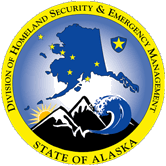 STATE OF ALASKA, DIVISION OF HOMELAND SECURITY & EMRGENCY MANAGEMENTIntroductionOverviewAlaska Division of Homeland Security & Emergency Management’s (DHS&EM) Critical Infrastructure/Key Resource (CI/KR) Planning Section can provide Technical Assistance (TA) to state, borough, and local jurisdictions on basic and advanced CI/KR protection principles and practices.  The objective of the program is to improve the ability of Alaska to administer CI/KR protection practices and define gaps in vulnerability to such assets.  The TA Program adapts to fit the specific needs of the jurisdictions and is also scalable to meet the needs of the requesting jurisdiction.Target AudienceTechnical Assistance will be available for request by state department/divisions, borough and city governments, and privately owned infrastructure asset owners.Selection ProcessThe delivery of the TA will be based on available DHS&EM funding and scheduling.  Requesting for technical assistance should be done six months minimum prior to the site visit.  The formal request is done through the “TA Request Form” (attached).Technical Assistance ServicesTechnical Assistance Services are available at no cost to the recipient or sub-recipient other than time commitments.Level One Technical Assistance:  Information ResourcesLevel One TA includes the delivery of telephone and/or electronic information, including providing sample resources and publications appropriate to the request.  Examples:Share sample suspicious monitoring report forms and protocols with an infrastructure owner/operators requesting assistance in developing a Suspicious Activity Report (SAR) program for their employees.Provide guidance to local governments on the sensitive nature of some protective measure requests and/or threat deterrence initiatives, for example Closed Circuit Television (CCTV) cameras placed throughout a community or around publicity accessed infrastructure.Level Two Technical Assistance: Templates, Models, and SamplesLevel Two TA includes the development of models, templates and samples, as well as other specific needs/issues, as requested by the recipient and/or sub-recipient.  Examples:Preparation of a Crime Prevention Through Environmental Design (CPTED) Workshop curriculum in the form of a Power Point presentation which can be delivered by the requesting agency or representative.Level Three Technical Assistance: On-Site Direct Deliveries and/or WorkshopsLevel Three TA includes on location Security Vulnerability Assessments (SVA); direct guidance and consultation; intensive, short-term, and sire-specific assessments.  The duration of the TA delivery varies depending upon the TA requestor’s needs.Examples:On-Site Direct SVA: Creation and delivery of customized, on-site security vulnerability assessment specific to the requesting jurisdiction’s needs, including revising/updating security management policies, procedures, equipment, and processes.  The average SVA delivery lasts 5 days.On-Site Direct TA Workshops: Delivery of on-site assistance with a workshop or presentation for the requestor’s asset owners keynoting effective CI/KR protection management principals and practices.